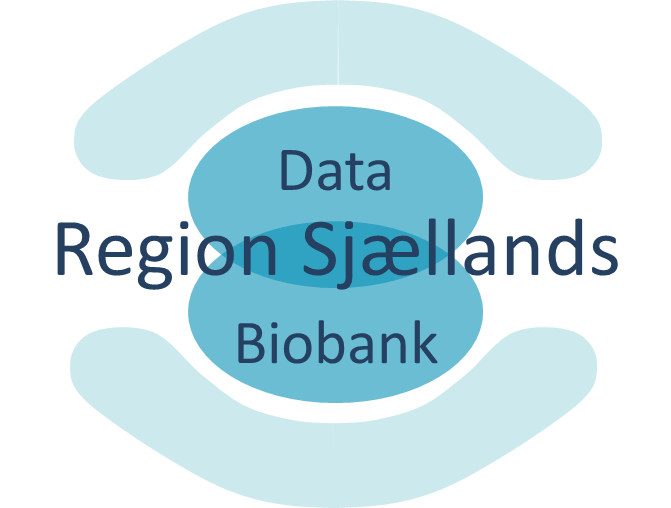 Anmodning om udlevering af
 Data og biologisk materialeProjektets titel:Projekts kortnavnHovedansøgerForskningslederAndre deltagere i projektetDatamodtager (hvis ansat uden for Region Sjælland)ProjektDeltagerunderlagDataEksisterende variable’Nye’ dataBiologiske prøverAnalyselaboratorium - kontaktoplysningerBilagBilagene vedlægges elektroniske og bilagsnummeret skal stå først i hver af filerne navnene. Navn:Akademisk titel:Arbejdsadresse:Kontakt information:E-mail: Mobilnummer: Telefonnummer (arbejde): Navn:Akademisk titel:Arbejdsadresse:Kontakt information:E-mail: Mobilnummer: Telefonnummer (arbejde): Navn:Akademisk titel:Arbejdsadresse:Kontakt information:E-mail: Mobilnummer: Telefonnummer (arbejde): ProjektbeskrivelseBaggrund og hypoteseFormål og rationaleProjektets potentiale / betydning for folkesundheden Etik og samtykkeBeskrivelse af tidsplanDato for ønskede startdato	dd-mm-ååååDato for afslutning af databehandling	dd-mm-ååååDato for sletning/tilbageføring af data til Region Sjælland	dd-mm-ååååDato for seneste returnering af nye data til Region Sjælland	dd-mm-ååååDato for afslutning af projektet 		dd-mm-ååååPlan for publiceringFinansieringStyrkeberegningBeskriv studiepopulationenEr der vedlagt en liste (Excel el. lign.) over ønskede data til ansøgningen?Hvis ja, noteres bilaget i bilagsoversigten sidst i dette dokumentHvis nej, oplys venligst hvilke variable der ønskes i tabellen herunder. Er der vedlagt en liste (Excel el. lign.) over ønskede data til ansøgningen?Hvis ja, noteres bilaget i bilagsoversigten sidst i dette dokumentHvis nej, oplys venligst hvilke variable der ønskes i tabellen herunder. Er der vedlagt en liste (Excel el. lign.) over ønskede data til ansøgningen?Hvis ja, noteres bilaget i bilagsoversigten sidst i dette dokumentHvis nej, oplys venligst hvilke variable der ønskes i tabellen herunder. VariabelnavnAngiv selektionskriterier for dataProjektEr der vedlagt en liste (Excel el. lign.) over ønskede data til ansøgningen?Hvis ja, noteres bilaget i bilagsoversigten sidst i dette dokumentHvis nej, oplys venligst hvilke variable der ønskes i tabellen herunder. Er der vedlagt en liste (Excel el. lign.) over ønskede data til ansøgningen?Hvis ja, noteres bilaget i bilagsoversigten sidst i dette dokumentHvis nej, oplys venligst hvilke variable der ønskes i tabellen herunder. Er der vedlagt en liste (Excel el. lign.) over ønskede data til ansøgningen?Hvis ja, noteres bilaget i bilagsoversigten sidst i dette dokumentHvis nej, oplys venligst hvilke variable der ønskes i tabellen herunder. Analysens navnBeskrivelseReferenceØnsker projektansøgeren selv at forestå analysen, selv eller i samarbejde med eksterne dataudbydere?Prøve materiale og mængde der ønskes udleveret:Ønsker projektansøgeren selv at forestå analysen, selv eller i samarbejde med eksterne dataudbydere?Prøve materiale og mængde der ønskes udleveret:Ønsker projektansøgeren selv at forestå analysen, selv eller i samarbejde med eksterne dataudbydere?Prøve materiale og mængde der ønskes udleveret:Serum, angiv volumen _____Plasma , angiv volumen _____DNA , angiv mængde ____Hvis andet prøvemateriale ønskes, beskriv det her:Stille der specielle krav til prøvematerialet oplys venligst hvilke:Hvis andet prøvemateriale ønskes, beskriv det her:Stille der specielle krav til prøvematerialet oplys venligst hvilke:Hvis andet prøvemateriale ønskes, beskriv det her:Stille der specielle krav til prøvematerialet oplys venligst hvilke:Analysemetoder, der ønskes anvendtAnalysemetoder, der ønskes anvendtAnalysemetoder, der ønskes anvendtNavn:Akademisk titel:Arbejdsadresse:Kontakt information:E-mail: Mobilnummer: Telefonnummer (arbejde): Beskriv formatet for returnering af analyseresultater til RSjBB.Beskriv formatet for returnering af analyseresultater til RSjBB.Ønskes hjælp til registeropslagØnskes hjælp til registeropslagFilnavnBeskrivelseBilag 1Bilag 2Bilag 3Bilag 4Bilag 5Bilag 6Bilag 7